ETKİNLİK FORMU									Etkinliği Geliştiren									Fatma KAYAÇalışma Yaprağı-1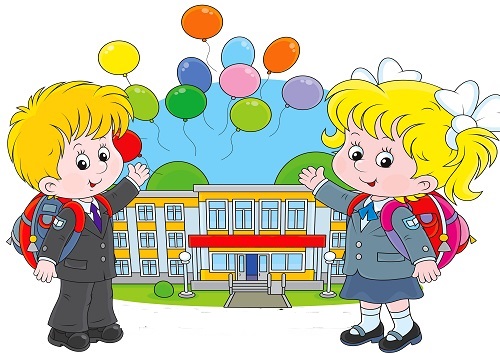 Etkinliğin Adı:Bil BakalımGelişim Alanı:AkademikYeterlik Alanı:Okula ve Okulun Çevresine UyumKazanım/Hafta:Okulun yakınındaki çevreyi tanır. / 4. HaftaSınıf Düzeyi:1.SınıfSüre:40 dk (Bir ders saati)Araç-Gereçler:1. Çalışma Yaprağı-12. Grup sayısı kadar büyük boy renkli fon kartonu 3. Boya kalemleriUygulayıcı İçin Ön Hazırlık:Çalışma Yaprağı-1 grup sayısı kadar çoğaltılmalıdır.Büyük boy fon kartonlarının orta kısımlarına Çalışma Yaprağı-1’de bulunan okul resmi yapıştırılır.Uygulayıcı önceden bir fon kartonuna okulun yakın çevresinde olan yerleri çizer ya da fotoğraflarını yapıştırabilir. Süreç (Uygulama Basamakları):Öğrencilere bu etkinliğin amacının okulun yakın çevresinde neler olduğunun fark edilmesi olduğu açıklanır.Sınıf, öğrenci sayısı dikkate alınarak 5- 6 kişilik gruplara ayrılır ve aşağıdaki yönerge verilir:“Şimdi her gruba üzerinde okul resmi bulunan fon kartonlarından bir tane vereceğim. Bu kartondaki okul resminin etrafına, okulumuzun çevresinde gördüklerinizin, fark ettiklerinizin resmini çizmenizi istiyorum. Grupta bulunan her öğrencinin bu kartonda en az bir resmi olmasını bekliyorum.”Grupların resimlerini çizmeleri için 10-15 dakika verilir.Gruplar paylaşma isteği sırasına göre üyeleriyle birlikte tahtaya çıkar. Her grup üyesi kendi çizdiği resmi paylaşır. Tüm üyeler resmini anlattıktan sonra diğer gruba geçilir. Paylaşımların ardından her grup alkışlanır.Tüm paylaşımlar tamamlandığında uygulayıcı tarafından kendi hazırladığı, okulun yakın çevresini gösteren resim/çizimler gösterilir. Öğrencilerin kendi çalışmalarında eksik kalan yerler olup olmadığı sorulur. Aşağıdaki sorular yöneltilerek öğrencilerin düşüncelerini paylaşmaları cesaretlendirilir. Okulumuz çevresinde olan ve etkinlik sırasında fark ettiğiniz yerler neler oldu?Okulun yakın çevresinde neler olduğunu bilmek ne işimize yarar?Etkinlik sürecinin sonunda “Sevgili çocuklar, okulun yakın çevresini tanımak okulumuza gelip giderken çevremizin farkında olmamızı sağlar ve kendimizi güvende hissederiz.  Bundan sonraki süreçte okula gidip gelirken yakın çevremizde neler olduğunu fark etmeye çalışalım.”  denilerek etkinlik sonlandırılır.	Kazanımın Değerlendirilmesi:Bir sonraki gün okul çevresinde gördüklerine dikkat etmeleri ve sınıfla yeni keşfettiklerini paylaşmaları sağlanabilir.Öğrencilerin grup olarak hazırladıkları fon kartonlar sınıfta panoya asılabilir.Öğretmene Uygulayıcıya Not:Resim yapmakta zorlanan öğrenciler varsa uygulayıcı tarafından cesaretlendirilebilir.Gruba dâhil olmakta zorlanan öğrenciler gözlemlenerek bireysel destek sağlanabilir. Özel gereksinimli öğrenciler için;Öğrenciler gruplara ayrılırken, özel gereksinimli öğrenci ile bu arkadaşına destek olabilecek öğrencinin aynı gruplarda olması sağlanarak sosyal çevre düzenlenebilir. Okul resminin kontrast renkte olan bir fon kartonuna yapıştırılmasına dikkat edilerek ve resim çiziminde kullanılan kalemlere kavramayı artırıcı parçalar eklenerek materyal uyarlaması yapılabilir. Okul resmini tamamlamaları sırasında öğretmen öğrencilerin çalışmalarına katılıp onları destekleyerek sosyal çevreyi düzenleyebilir. Öğretmen gerektiğinde soruları daha basit şekilde sorarak öğrenme içeriğini farklılaştırabilir. Örneğin “Okulumuz çevresinde olan ve etkinlik sırasında fark ettiğiniz yerler neler oldu?” sorusu yerine “Okulumuzun çevresinde neler var?” gibi…